Guide to the Individual Benchmark SpecificationsContent specific guidelines are given in the Individual Benchmark Specifications for each course.  The Specifications contains specific information about the alignment of items with the Florida Standards.   It identifies the manner in which each benchmark is assessed, provides content limits and stimulus attributes for each benchmark, and gives specific information about content, item types, and response attributes.  Each MAFS benchmark is labeled with a system of letters and numbers.The four letters in the first position of the label identify the Subject.The number(s) in the second position represents the Grade Level.The letter(s) in the third position represents the Category.The number in the fourth position shows the Domain.The number in the fifth position identifies the Cluster.The number in the last position identifies the specific Benchmark.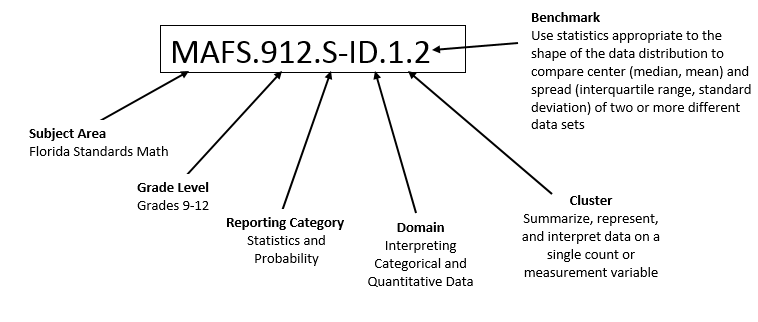 Definitions of Benchmark SpecificationsThe Individual Benchmark Specifications provides standard-specific guidance for assessment item development for CFAC item banks.  For each benchmark assessed, the following information is provided:Individual Benchmark SpecificationsCENTRAL FLORIDA ASSESSMENT COLLABORATIVEIndividual Test Item SpecificationsAnalytic Geometry2013Reporting Categoryis a grouping of related benchmarks that can be used to summarize and report achievement.Standardrefers to the standard statement presented in the Florida Standards.BenchmarkAlso Assessesrefers to the benchmark statement presented in the standard statement in the Florida Standards.  In some cases, two or more related benchmarks are grouped together because the assessment of one benchmark addresses another benchmark.  Such groupings are indicated in the Also Assesses statement.refers to the benchmarks that are closely related to the benchmark (see description above).Item TypesCognitive Complexity Levelare used to assess the benchmark or group of benchmark.ideal level at which the item should be assessed.Benchmark Clarificationsexplain how achievement of the benchmark will be demonstrated by students.  In other words, the clarification statements explain what the student will do when responding to questions.Content Limitsdefine the range of content knowledge and that should be assessed in the items for the benchmark.Stimulus Attributesdefine the types of stimulus materials that should be used in the items, including the appropriate use of graphic materials and item context or content.Response Attributesdefine the characteristics of the answers that a student must choose or provide.Sample Itemsare provided for each type of question assessed.  The correct answer for all sample items is provided. Reporting CategoryAlgebraStandardArithmetic with Polynomials & Rational ExpressionsBenchmark NumberMAFS.912.A-APR.1.1BenchmarkUnderstand that polynomials form a system analogous to the integers, namely, they are closed under the operations of addition, subtraction, and multiplication; add, subtract, and multiply polynomials.Also AssessesN/AItem TypesSelected Response (Multiple Choice), Short Answer, Gridded ResponseCognitive Complexity LevelLowBenchmark ClarificationStudents will add, subtract, and multiply polynomials.Content LimitsPolynomials will have rational coefficients.Stimulus AttributesItems may be set in either real-world or mathematical context.Response AttributesNone SpecifiedSample ItemConsider the polynomial:When simplified, what is the coefficient of the quadratic term?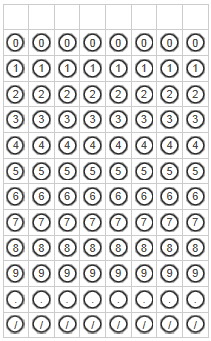 Correct Answer:  -1Reporting CategoryAlgebraStandardCreate Equations that Describe Numbers or RelationshipsBenchmark NumberMAFS.912.A-CED.1.2BenchmarkCreate equations in two or more variables to represent relationships between quantities; graph equations on coordinate axes with labels and scales.Also AssessesMAFS.912.A-CED.1.1Item TypesSelected Response (Multiple Choice), Short AnswerCognitive Complexity LevelModerateBenchmark ClarificationStudents will be able to derive equations involving two or more variables given data values presented numerically or graphically.Students will be able to graph the relationships between two variables on a Cartesian coordinate plane.Content LimitsEquations should be limited to linear, exponential, simple rational, absolute, and quadratic.Stimulus AttributesItems may be set in either real-world or mathematical context.While equations are limited to linear, exponential, or quadratic, problems should draw from more complex situations.Response AttributesNone SpecifiedSample ItemMeredith is purchasing a new toilet for her home. Toilet A costs $149 and uses approximately 380 gallons of water per month. Toilet B costs $169 and uses approximately 300 gallons of water per month. If water costs $2.75 per 1000 gallons, write a system of equations that models this situation. How long will it take for Toilet B to be more cost effective?Correct Answer: Rubric:2: Student was able to find a correct system of equations and the correct number of months.1: Student was able to find either the correct system of equations or the correct number of months.0: Student was unable to find the correct system of equations or the correct number of months.Reporting CategoryAlgebraStandardCreate Equations that Describe Numbers or RelationshipsBenchmark NumberMAFS.912.A-CED.1.4BenchmarkRearrange formulas to highlight a quantity of interest, using the same reasoning as in solving equations. For example, rearrange Ohm’s law V = IR to highlight resistance R.Also AssessesN/AItem TypesSelected Response (Multiple Choice), Short AnswerCognitive Complexity LevelLowBenchmark ClarificationStudents will solve literal equations for a specified variable.Content LimitsEquations will not involve trigonometric functions.Stimulus AttributesItems may be set in either real-world or mathematical context.Response AttributesStudents may need to simplify complex fractions.Students may need to algebraically manipulate their answer to match the correct response.Sample ItemSolve the following equation for t:Correct Answer:  AReporting CategoryAlgebraStandardReasoning With Equations and InequalitiesBenchmark NumberMAFS.912.A-REI.2.4BenchmarkSolve quadratic equations in one variable.Use the method of completing the square to transform any quadratic equation in  into an equation of the form  that has the same solutions. Derive the quadratic formula from this form.Solve quadratic equations by inspection (e.g., for ), taking square roots, completing the square, the quadratic formula and factoring, as appropriate to the initial form of the equation. Recognize when the quadratic formula gives complex solutions and write them as a ± bi for real numbers a and b.Also AssessesMAFS.912.N-CN.3.7Item TypesSelected Response (Multiple Choice), Gridded ResponseCognitive Complexity LevelModerateBenchmark ClarificationStudents will need to solve quadratic equations by inspection, completing the square, factoring, and the quadratic formula.Students will need to solve the quadratic formula when complex roots are solutions.Content LimitsItems may be set in either real-world or mathematical context.Students will NOT have to know how to derive the quadratic formula. They will have to know how to use it though.Stimulus AttributesEquations may be given in any form and not necessarily set equal to zero.Response AttributesNone SpecifiedSample ItemA student solved a quadratic equation by completing the square. The problem and student’s solution is shown below. Identify which statement best describes the error the student made within the solution process.Problem:Solve:        Student’s Solution:Step 1:      Step 2:      Step 3:      Step 4:      Step 5:      Step 6:      Step 7:      To get to step 1, the student should have added 9 to both sides.To get to step 3, the student should have added 2 to both sides.To get to step 5, the student should have taken the square root of both sides first. In step 6, the student should only have considered  and not .Correct Answer: BReporting CategoryAlgebraStandardReasoning With Equations and InequalitiesBenchmark NumberMAFS.912.A-REI.3.7BenchmarkSolve a simple system consisting of a linear equation and a quadratic equation in two variables algebraically and graphically. For example, find the points of intersection between the line y = –3x and the circle x² + y² = 3.Also AssessesN/AItem TypesSelected Response (Multiple Choice), Short Answer, Gridded ResponseCognitive Complexity LevelModerateBenchmark ClarificationStudents will solve a system of equations consisting of a linear and quadratic equation.Content LimitsThe quadratic function will consist of one of the four familiar conics – circle, ellipse, parabola, or hyperbola.Stimulus AttributesItems may be set in either real-world or mathematical context.Response AttributesNone SpecifiedSample ItemFind the points of intersection between the line  and the circle .Correct Answer: BReporting CategoryAlgebraStandardSeeing Structure in ExpressionsBenchmark NumberMAFS.912.A-SSE.1.1BenchmarkInterpret expressions that represent a quantity in terms of its context. Interpret parts of an expression, such as terms, factors, and coefficients.Interpret complicated expressions by viewing one or more of their parts as a single entity. For example, interpret P as the product of P and a factor not depending on P.Also AssessesN/AItem TypesSelected Response (Multiple Choice)Cognitive Complexity LevelModerateBenchmark ClarificationStudents will be able to identify the different parts of an expression and explain the meaning of each part within the context of the problem.Content LimitsExpressions may be linear, quadratic, exponential, polynomial, or rational.Items may include applications of commutative, associative, distributive, and identity properties.Stimulus AttributesItems may be set in either real-world or mathematical context.Response AttributesNone SpecifiedSample ItemA box used to package grapefruit is twice as wide as it is long. An equation that models the volume of the box is given below:What does the 6 represent in the equation?The number of grapefruit the box can holdThe number of sides for the boxThe area of the top of the boxThe depth of the boxCorrect Answer: DReporting CategoryAlgebraStandardSeeing Structure in ExpressionsBenchmark NumberMAFS.912.A-SSE.1.2BenchmarkUse the structure of an expression to identify ways to rewrite it. For example, see as ,  thus recognizing it as a difference of squares that can be factored as (Also AssessesN/AItem TypesSelected Response (Multiple Choice)Cognitive Complexity LevelModerateBenchmark ClarificationStudents will be able to rewrite expressions in equivalent forms using techniques such as factoring, combining like terms, distributive property, grouping, difference of two squares, sum or difference of two cubes, or a combination of the above.Content LimitsItems will not require students to complete the square in solving quadratic expressions.Expressions may be linear, quadratic, exponential, polynomial, or rational.Stimulus AttributesItems may assess special forms such as the difference of two squares.Response AttributesSome responses may be equivalent but not necessarily factored completely.Sample ItemThe equation  can be factored to the equation below:Find the value of .Correct Answer: BReporting CategoryFunctionsStandardBuilding FunctionsBenchmark NumberMAFS.912.F-BF.2.3BenchmarkIdentify the effect on the graph of replacing  by , , , and  for specific values of k (both positive and negative); find the value of k given the graphs. Experiment with cases and illustrate an explanation of the effects on the graph using technology. Include recognizing even and odd functions from their graphs and algebraic expressions for them.Also AssessesN/AItem TypesSelected Response (Multiple Choice), Short AnswerCognitive Complexity LevelModerateBenchmark ClarificationStudents will transform graphs by multiplying or adding a constant on the inside or outside of a function.Students will be able to find the value of the constant based on the transformation displayed in a graph or described in words.Students will need to recognize even and odd functions based on their equations and/or graphs.Content LimitsItems may involve polynomial (includes linear and quadratic), exponential, logarithmic, and trigonometric functions.Stimulus AttributesItems may be set in either real-world or mathematical context.Graphics may be used, as appropriate.The stimulus may represent a function transformation algebraically, graphically or numerically.Response AttributesNone SpecifiedSample ItemGiven a function , describe the transformations performed on  below:Vertical stretch by a factor of 3, shifted right 1, shifted up 2Vertical stretch by a factor of 3, shifted right 2, shifted up 1Vertical stretch by a factor of 2, shifted right 1, shifted up 3Vertical stretch by a factor of 2, shifted right 3, shifted up 1Correct Answer: AReporting CategoryFunctionsStandardInterpreting FunctionsBenchmark NumberMAFS.912.F-IF.2.4BenchmarkFor a function that models a relationship between two quantities, interpret key features of graphs and tables in terms of the quantities, and sketch graphs showing key features given a verbal description of the relationship. Key features include: intercepts; intervals where the function is increasing, decreasing, positive, or negative; relative maximums and minimums; symmetries; end behavior; and periodicity.Also AssessesN/AItem TypesSelected Response (Multiple Choice), Short AnswerCognitive Complexity LevelModerateBenchmark ClarificationStudents will interpret and possibly create graphs and tables – especially highlighting key features (intercepts; intervals where the function is increasing, decreasing, positive, or negative; relative maximums and minimums; symmetries; end behavior; and periodicity).Content LimitsItems may involve polynomial (includes linear and quadratic), exponential, logarithmic, and trigonometric functions.Stimulus AttributesItems will have a mathematical or real-world context.Graphics may be used, as appropriate.Response AttributesNone SpecifiedSample ItemConsider the function  shown below.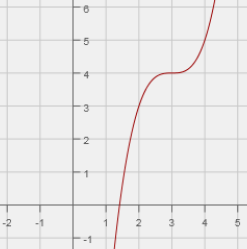 Where is  increasing?After the x-interceptBefore the x-interceptOn entire domainOnly at the x-interceptCorrect Answer: CReporting CategoryFunctionsStandardInterpreting FunctionsBenchmark NumberMAFS.912.F-IF.2.5BenchmarkRelate the domain of a function to its graph and, where applicable, to the quantitative relationship it describes. For example, if the function  gives the number of person-hours it takes to assemble  engines in a factory, then the positive integers would be an appropriate domain for the function. Also AssessesN/AItem TypesSelected Response (Multiple Choice), Short Answer, Gridded ResponseCognitive Complexity LevelModerateBenchmark ClarificationStudents will find and interpret the domain of functions and graphs.Content LimitsItems may involve polynomial (includes linear and quadratic), rational, radical, exponential, logarithmic, and trigonometric functions.Stimulus AttributesItems will have a mathematical or real-world context.Graphics may be used, as appropriate.Response AttributesIntervals may be given in interval notation, set builder notation, or quantitatively or qualitatively described.Sample ItemGiven the function:The graph is shown below: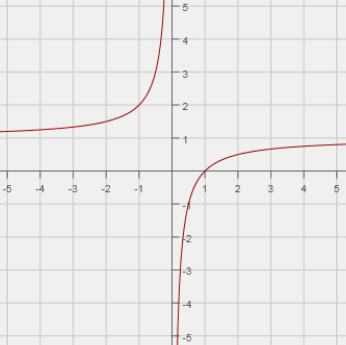 What is the domain of the function?Any numberAny number except 0Any number except 1Any number except 0 and 1Correct Answer: B	Reporting CategoryFunctionsStandardInterpreting FunctionsBenchmark NumberMAFS.912.F-IF.2.6BenchmarkCalculate and interpret the average rate of change of a function (presented symbolically or as a table) over a specified interval. Estimate the rate of change from a graph.Also AssessesN/AItem TypesSelected Response (Multiple Choice), Short Answer, Gridded ResponseCognitive Complexity LevelModerateBenchmark ClarificationStudents will calculate the average rate of change of a function between two x values, given the function in symbolic, numerical, or graphical representations.Content LimitsTasks may involve polynomial, exponential, logarithmic, and trigonometric functions.Stimulus AttributesItems will have a real-world context.Graphics may be used, as appropriate.Response AttributesNone SpecifiedSample ItemThe monthly cost of a text message plan can be modeled by the function  , where  corresponds to the number of hundreds of text messages sent in the month.Find the average rate of change of  over the interval [1, 5]. (Round your answer to the nearest tenth if necessary).Correct Answer: 58Reporting CategoryFunctionsStandardInterpreting FunctionsBenchmark NumberMAFS.912.F-IF.3.7BenchmarkGraph functions expressed symbolically and show key features of the graph, by hand in simple cases and using technology for more complicated cases.Graph linear and quadratic functions and show intercepts, maxima, and minima. Graph square root, cube root, and piecewise-defined functions, including step functions and absolute value functions. Graph polynomial functions, identifying zeros when suitable factorizations are available, and showing end behavior. Graph rational functions, identifying zeros and asymptotes when suitable factorizations are available, and showing end behavior. Graph exponential and logarithmic functions, showing intercepts and end behavior, and trigonometric functions, showing period, midline, and amplitude, and using phase shift.Also AssessesN/AItem TypesSelected Response (Multiple Choice), Short AnswerCognitive Complexity LevelModerateBenchmark ClarificationStudents will be able to graph a variety of functions given the symbolic representation.Students will be able to identify key features of a graph including intercepts, zeroes, minimum values, and maximum values and describe the end behavior of the graph.Content LimitsFunctions will be limited to linear, quadratic, square root, cube root, piecewise, absolute value, step, polynomial, rational, exponential, logarithmic, and trigonometric functions.Stimulus AttributesGraphs may be used.Items will have a mathematical or real-world context.Response AttributesNone SpecifiedSample ItemConsider the function . Identify the amplitude and period. Then graph the function on the interval .Correct Answer: Amplitude = 2; Period = 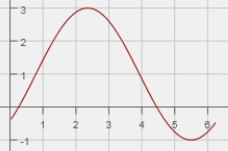 Scoring Rubric:2 – Student correctly identifies the amplitude and period and graphs the function accurately.1 – Student correctly identifies the amplitude and period OR graphs the function accurately.0 – Student does not correctly identify the amplitude and period nor graphs the function accurately.Reporting CategoryFunctionsStandardInterpreting FunctionsBenchmark NumberMAFS.912.F-IF.3.9BenchmarkCompare properties of two functions each represented in a different way (algebraically, graphically, numerically in tables, or by verbal descriptions). For example, given a graph of one quadratic function and an algebraic expression for another, say which has the larger maximum.Also AssessesN/AItem TypesSelected Response (Multiple Choice), Short Answer, Gridded ResponseCognitive Complexity LevelModerateBenchmark ClarificationStudents will compare key aspects of two functions that are each represented in a different manner.Content LimitsFunctions will be explicitly given in either algebraic, numeric, or graphical form.Stimulus AttributesItems may be set in either real-world or mathematical context.Graphics may be used, as appropriate.Response AttributesNone SpecifiedSample ItemThe graph of  is shown below.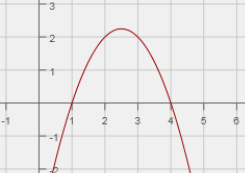 The function of  is given below:Which function has the higher maximum?They have the same maximum.There is not enough information.Correct Answer: BReporting CategoryFunctionsStandardInterpreting FunctionsBenchmark NumberMAFS.912.F-LE.1.3BenchmarkObserve using graphs and tables that a quantity increasing exponentially eventually exceeds a quantity increasing linearly, quadratically, or (more generally) as a polynomial function. Also AssessesN/AItem TypesSelected Response (Multiple Choice), Short Answer, Gridded ResponseCognitive Complexity LevelModerateBenchmark ClarificationStudents will interpret growth rates of any polynomial function (especially linear and quadratic), as compared to exponential functions.Content LimitsLinear, quadratic and other polynomial functions will be compared to exponential functions.Stimulus AttributesItems may be set in either real-world or mathematical context.Graphics may be used, as appropriate.Response AttributesNone SpecifiedSample ItemConsider the two functions below within the domain of  and Which function will eventually stay greater for any increasingly larger x value? because  increases too slow in the beginning because for any x-value,  will be larger because for any x-value,  will be larger because  will eventually increase at a greater rate as x gets largerCorrect Answer: DReporting CategoryGeometryStandardSimilarity, Right Triangles, & TrigonometryBenchmark NumberMAFS.912.G-SRT.1.1BenchmarkVerify experimentally the properties of dilations given by a center and a scale factor: A dilation takes a line not passing through the center of the dilation to a parallel line, and leaves a line passing through the center unchanged.The dilation of a line segment is longer or shorter in the ratio given by the scale factor.Also AssessesN/AItem TypesSelected Response (Multiple Choice), Short Answer, Gridded ResponseCognitive Complexity LevelModerateBenchmark ClarificationStudents will perform a dilation with a given center and scale factor on a figure in the coordinate plane.Students will verify that when a side passes through the center of dilation, the side of the preimage and its image lie on the same line, that corresponding sides of the preimage and the image are parallel, and that a side length of the image is equal to the scale factor multiplied by the corresponding side length of the preimage.Students may apply one or more transformations and/or use the result(s) to determine congruence or similarity.Content LimitsItems may include using coordinate geometry to perform transformations in the plane.Stimulus AttributesItems may be set in either real-world or mathematical context.Graphics may be used, as appropriate.Response AttributesNone SpecifiedSample ItemTriangle ABC is plotted on a coordinate plane as shown below.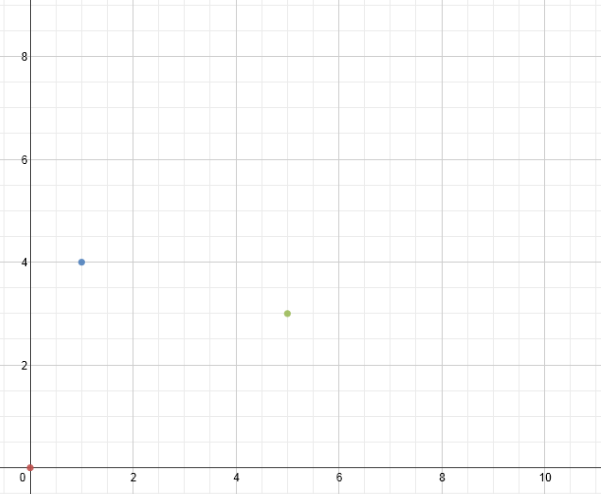 Triangle ABC is dilated with a scale factor of 2 and a center at the origin to form the image Triangle DEF. Find the length of side EF. Round your answer to the nearest hundredth.Correct Answer: 8.25Reporting CategoryNumber & QuantityStandardThe Complex Number SystemBenchmark NumberMAFS.912.N-CN.1.2BenchmarkUse the relation  and the commutative, associative, and distributive properties to add, subtract, and multiply complex numbers. Also AssessesMAFS.912.N-CN.1.1MAFS.912.N-CN.1.3Item TypesSelected Response (Multiple Choice), Short Answer, Gridded ResponseCognitive Complexity LevelLowBenchmark ClarificationStudents will have to perform operations involving , including rationalizing denominators.Content LimitsThere will be no complex fractions.Stimulus AttributesItems may be set in either real-world or mathematical context.Response AttributesItems may only ask for a part of the solution.Sample ItemConsider the following quotient:After the denominator has been rationalized, what is the value of  if the expression is written in the form of ?Correct Answer: -15/17Reporting CategoryNumber and QuantityStandardComplex Number SystemBenchmark NumberMAFS.912.N-CN.3.7BenchmarkSolve quadratic equations with real coefficients that have complex solutions.Cognitive Complexity: Level 1: RecallAlso AssessesN/AItem TypesSelected Response (Multiple Choice), Short AnswerCognitive Complexity LevelLowBenchmark ClarificationStudents will solve quadratic equations (with real coefficients) that have complex solutions with and without technology.Content LimitsN/AStimulus AttributesEquations may be given in any form and not necessarily set equal to zero.Items may be set in either real-world or mathematical context.Response AttributesResponses may include one or both solutions.Responses will be given in  form.Sample ItemFind the complex solutions for the equation below:2x2 = x + 6Correct Answer: AReporting CategoryNumber & QuantityStandardThe Real Number SystemBenchmark NumberMAFS.912.N-RN.1.2BenchmarkRewrite expressions involving radicals and rational exponents using the properties of exponents. Cognitive Complexity: Level 1: RecallAlso AssessesMAFS.912.N-RN.1.1Item TypesSelected Response (Multiple Choice), Free Response, Gridded ResponseCognitive Complexity LevelLowBenchmark ClarificationStudents will simplify expressions involving radicals and rational exponents and be able to convert from radical representation to rational representation and vice versa.Content LimitsExpressions will have no more than three variables.Exponents may be fractional.Stimulus AttributesItems may be set in either real-world or mathematical context.Response AttributesNone SpecifiedSample ItemSimplify:Correct Answer: AReporting CategoryNumber & QuantityStandardThe Real Number SystemBenchmark NumberMAFS.912.N-RN.2.3BenchmarkExplain why the sum or product of two rational numbers is rational; that the sum of a rational number and an irrational number is irrational; and that the product of a nonzero rational number and an irrational number is irrational.Cognitive Complexity: Level 2: Basic Application of Skills & ConceptsAlso AssessesN/AItem TypesSelected Response (Multiple Choice), Free Response, Gridded ResponseCognitive Complexity LevelModerateBenchmark ClarificationContent LimitsN/AStimulus AttributesItems may be set in either real-world or mathematical context.Response AttributesNone SpecifiedSample ItemWhich of the following will always result in an irrational number?Irrational Number + Irrational NumberRational Number + Irrational NumberRational Number  Irrational Numberi onlyii onlyii and iii i, ii, and iii Correct Answer: C